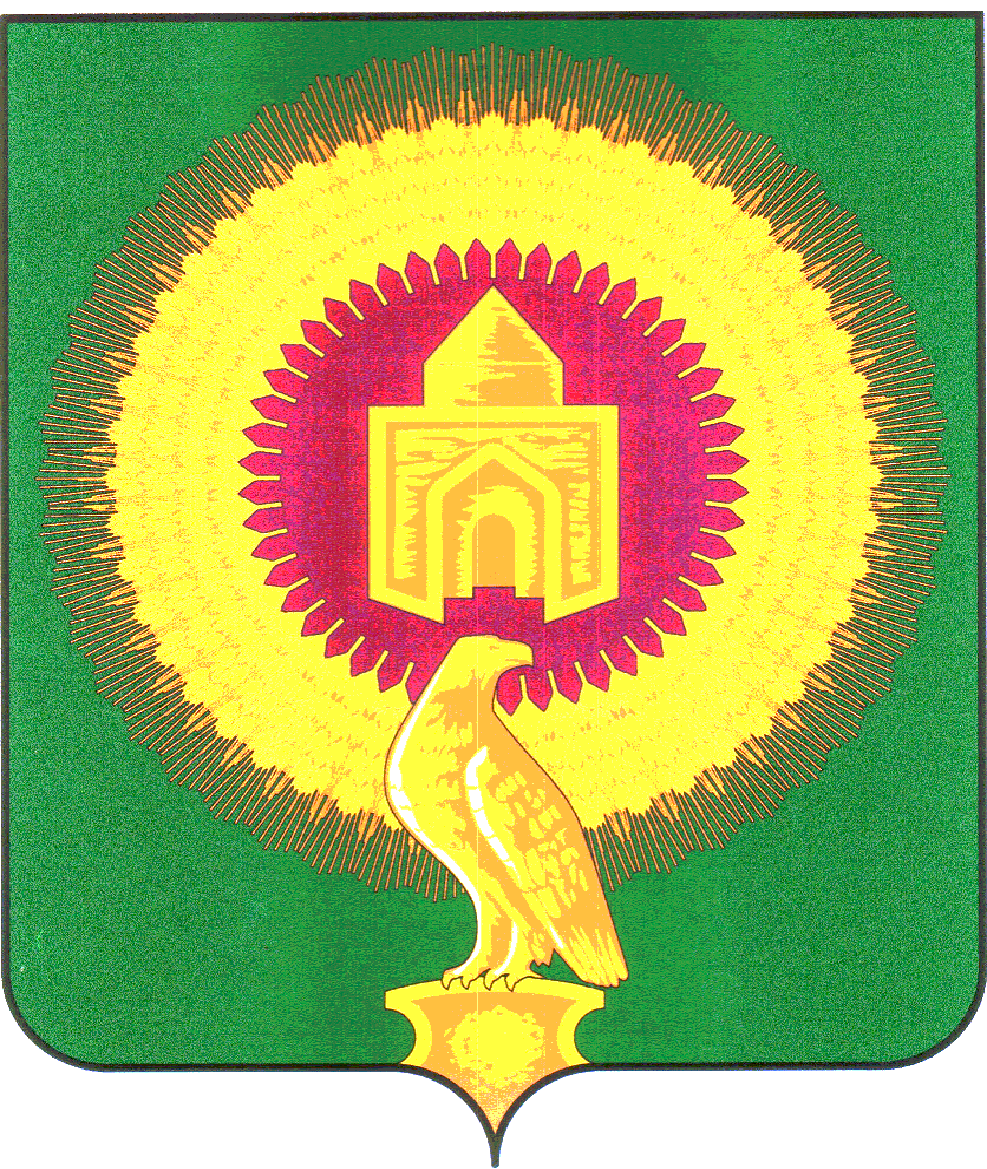 СОВЕТ ДЕПУТАТОВНИКОЛАЕВСКОГО СЕЛЬСКОГО ПОСЕЛЕНИЯВАРНЕНСКОГО МУНИЦИПАЛЬНОГО РАЙОНАЧЕЛЯБИНСКОЙ ОБЛАСТИРЕШЕНИЕот 22 января 2024  года                                         № 1О внесении изменений и дополнений в бюджет Николаевского сельскогопоселения на 2024 год и на плановыйпериод 2025 и 2026 годовСовет депутатов Николаевского сельского поселения РЕШАЕТ:1. Внести в бюджет Николаевского сельского поселения на 2024 год и на плановый период 2025 и 2026 годов, принятый Решением Совета депутатов Николаевского сельского поселения Варненского муниципального района Челябинской области от 20 декабря 2023 года  № 18  следующие изменения:1) в статье 1:в пункте 1 п.п. 1 слова «в сумме 7166,59 тыс. рублей» заменить на слова «в сумме 7171,60 тыс. рублей», слова «в сумме 6349,23 тыс. рублей» заменить на слова «в сумме 6354,24 тыс. рублей»;в пункте 1 п.п. 2 слова «в сумме 7166,59 тыс. рублей» заменить на слова «в сумме 7671,51 тыс. рублей»;в пункте 1 п.п. 3 слова «дефицит (профицит) бюджета Николаевского сельского поселения не планируется» заменить на слова «дефицит бюджета Николаевского сельского поселения на 2024 год в сумме 499,91 тыс. рублей».- приложение 1 изложить в новой редакции (приложение № 1 к настоящему Решению);- приложение 2 изложить в новой редакции (приложение № 2 к настоящему Решению);- приложение 5 изложить в новой редакции (приложение № 3 к настоящему Решению).2. Настоящее Решение вступает в силу со дня его подписания и обнародования.Глава Николаевского сельского поселения	______________	Кульков А.Ю.Председатель Совета депутатов	______________	Бочкарёва В.А.Приложение 1к решению «О внесении изменений и дополненийв бюджет Николаевского сельского поселенияна 2024 год и на плановый период 2025 и 2026 годов»от 22 января 2024 года № 1Приложение 1к решению «О бюджете Николаевского сельского поселенияна 2024 год и на плановый период 2025 и 2026 годов»от 20 декабря 2023 года № 18Распределение бюджетных ассигнований по разделам, подразделам, целевым статьям, группам видов расходов классификации расходов  бюджета Николаевского сельского поселения на 2024 год  и на плановый период 2025 и 2026 годов(тыс. руб.)Приложение 2к решению «О внесении изменений и дополненийв бюджет Николаевского сельского поселенияна 2024 год и на плановый период 2025 и 2026 годов»от 22 января 2024года № 1Приложение 2к решению «О бюджете Николаевского сельского поселенияна 2024 год и на плановый период 2025 и 2026 годов»от 20 декабря 2023 года № 18Ведомственная структура расходов бюджета Николаевского сельского поселенияна 2024 год и на плановый период 2025 и 2026 годов(тыс. руб.)Приложение 3к решению «О внесении изменений и дополненийв бюджет Николаевского сельского поселенияна 2024 год и на плановый период 2025 и 2026 годов»от 22 января 2024 года № 1Приложение 5к решению «О бюджете Николаевского сельского поселенияна 2024 год и на плановый период 2025 и 2026 годов»от 20 декабря 2023 года № 18Источники внутреннего финансирования дефицита бюджета Николаевского сельского поселения на 2024 год и на плановый период 2025 и 2026 годов                                                                                                                                                              (тыс. рублей) Наименование показателяКБККБККБККБК2024 г2025 г2026 гНаименование показателяРзПрКЦСРКВР2024 г2025 г2026 г12345678ВСЕГО:7 671,514 682,244 675,00ОБЩЕГОСУДАРСТВЕННЫЕ ВОПРОСЫ012 954,712 090,792 611,89Функционирование высшего должностного лица субъекта Российской Федерации и муниципального образования0102626,21308,70608,70Расходы общегосударственного характера01029900400000626,21308,70608,70Глава муниципального образования01029900420301626,21308,70608,70Расходы на выплаты персоналу в целях обеспечения выполнения функций государственными (муниципальными) органами, казенными учреждениями, органами управления государственными внебюджетными фондами01029900420301100626,21308,70608,70Функционирование Правительства Российской Федерации, высших исполнительных органов субъектов Российской Федерации, местных администраций01041 904,091 028,371 390,96Расходы общегосударственного характера010499004000001 904,091 028,371 390,96Глава муниципального образования010499004203011 000,99753,501 018,50Расходы на выплаты персоналу в целях обеспечения выполнения функций государственными (муниципальными) органами, казенными учреждениями, органами управления государственными внебюджетными фондами010499004203011001 000,99753,501 018,50Центральный аппарат01049900420401903,11274,87372,46Закупка товаров, работ и услуг для обеспечения государственных (муниципальных) нужд01049900420401200836,20272,87370,46Межбюджетные трансферты0104990042040150064,910,000,00Иные бюджетные ассигнования010499004204018002,002,002,00Обеспечение деятельности финансовых, налоговых и таможенных органов и органов финансового (финансово-бюджетного) надзора0106424,40753,73612,23Расходы общегосударственного характера01069900400000424,40753,73612,23Центральный аппарат01069900420401424,40753,73612,23Расходы на выплаты персоналу в целях обеспечения выполнения функций государственными (муниципальными) органами, казенными учреждениями, органами управления государственными внебюджетными фондами01069900420401100424,40753,73612,23НАЦИОНАЛЬНАЯ ОБОРОНА02158,18174,07190,22Мобилизационная и вневойсковая подготовка0203158,18174,07190,22Подпрограмма "Допризывная подготовка молодежи в Челябинской области"020346300000000,00174,07190,22Осуществление полномочий по первичному воинскому учету на территориях, где отсутствуют военные комиссариаты020346300511800,00174,07190,22Расходы на выплаты персоналу в целях обеспечения выполнения функций государственными (муниципальными) органами, казенными учреждениями, органами управления государственными внебюджетными фондами020346300511801000,00138,28138,28Закупка товаров, работ и услуг для обеспечения государственных (муниципальных) нужд020346300511802000,0035,7951,94Закупка товаров, работ и услуг для обеспечения государственных (муниципальных) нужд02034640000000158,180,000,00Комплекс процессных мероприятий «Обеспечение гарантированного комплектования Вооруженных Сил Российской Федерации»02034640800000158,180,000,00Расходы на выплаты персоналу в целях обеспечения выполнения функций государственными (муниципальными) органами, казенными учреждениями, органами управления государственными внебюджетными фондами02034640851180100138,280,000,00Закупка товаров, работ и услуг для обеспечения государственных (муниципальных) нужд0203464085118020019,900,000,00НАЦИОНАЛЬНАЯ БЕЗОПАСНОСТЬ И ПРАВООХРАНИТЕЛЬНАЯ ДЕЯТЕЛЬНОСТЬ03841,89395,10411,16Защита населения и территории от чрезвычайных ситуаций природного и техногенного характера, пожарная безопасность0310841,89395,10411,16Содержание и обеспечение необходимых условий для повышения пожарной безопасности населенных пунктов03107100071004841,89395,10411,16Закупка товаров, работ и услуг для обеспечения государственных (муниципальных) нужд03107100071004200121,8945,1051,16Предоставление субсидий бюджетным, автономным учреждениям и иным некоммерческим организациям03107100071004600720,00350,00360,00НАЦИОНАЛЬНАЯ ЭКОНОМИКА04900,020,000,00Дорожное хозяйство (дорожные фонды)0409900,020,000,00Содержание улично-дорожной сети и искусственных сооружений Варненского муниципального района04091800018001600,020,000,00Закупка товаров, работ и услуг для обеспечения государственных (муниципальных) нужд04091800018001200600,020,000,00Мероприятия по совершенствованию движения пешеходов и предупреждению аварийности с участием пешеходов04092400024002300,000,000,00Закупка товаров, работ и услуг для обеспечения государственных (муниципальных) нужд04092400024002200300,000,000,00ЖИЛИЩНО-КОММУНАЛЬНОЕ ХОЗЯЙСТВО05901,7385,60107,40Благоустройство0503418,4685,60107,40Освещение населённых пунктов05037400074001246,4815,6032,40Закупка товаров, работ и услуг для обеспечения государственных (муниципальных) нужд05037400074001200246,4815,6032,40Обслуживание и ремонт сетей уличного освещения05037400074003160,0070,0075,00Закупка товаров, работ и услуг для обеспечения государственных (муниципальных) нужд05037400074003200160,0070,0075,00Прочие мероприятия по благоустройству0503740007400411,980,000,00Закупка товаров, работ и услуг для обеспечения государственных (муниципальных) нужд0503740007400420011,980,000,00Другие вопросы в области жилищно-коммунального хозяйства0505483,270,000,00Подпрограмма "Комплексное развитие систем теплоснабжения Варненского муниципального района на 2012-2020 годы"0505093000000021,000,000,00Разработка и корректировка схем теплоснабжения0505093000900221,000,000,00Закупка товаров, работ и услуг для обеспечения государственных (муниципальных) нужд0505093000900220021,000,000,00Обеспечение первичных мер пожарной безопасности в части создания условий для организации добровольной пожарной охраны050571000S6140462,270,000,00Закупка товаров, работ и услуг для обеспечения государственных (муниципальных) нужд050571000S6140200462,270,000,00КУЛЬТУРА, КИНЕМАТОГРАФИЯ081 899,971 887,651 331,17Культура08011 899,971 887,651 331,17Организация деятельности клубных формирований080173000730011 899,971 887,651 331,17Расходы на выплаты персоналу в целях обеспечения выполнения функций государственными (муниципальными) органами, казенными учреждениями, органами управления государственными внебюджетными фондами080173000730011001 423,401 659,081 235,57Закупка товаров, работ и услуг для обеспечения государственных (муниципальных) нужд08017300073001200476,57228,5795,60СОЦИАЛЬНАЯ ПОЛИТИКА105,000,000,00Социальное обеспечение населения10035,000,000,00Подпрограмма "Повышение качества жизни граждан пожилого возраста и иных категорий граждан"100328200000005,000,000,00Осуществление мер социальной поддержки граждан, работающих и проживающих в сельских населенных пунктах и рабочих поселках Челябинской области100328200283805,000,000,00Расходы на выплаты персоналу в целях обеспечения выполнения функций государственными (муниципальными) органами, казенными учреждениями, органами управления государственными внебюджетными фондами100328200283801005,000,000,00ФИЗИЧЕСКАЯ КУЛЬТУРА И СПОРТ1110,0049,0423,16Массовый спорт110210,0049,0423,16Укрепление материально-технической базы физической культуры и массового спорта1102700007000210,0049,0423,16Закупка товаров, работ и услуг для обеспечения государственных (муниципальных) нужд1102700007000220010,0049,0423,16Наименование показателяКБККБККБККБККБК2024 г2025 г2026 гНаименование показателяКВСРРзПрКЦСРКВР2024 г2025 г2026 г123456789ВСЕГО:7 671,514 682,244 675,00Администрация Николаевского сельского поселения Варненского муниципального района Челябинской области8317 671,514 682,244 675,00ОБЩЕГОСУДАРСТВЕННЫЕ ВОПРОСЫ831012 954,712 090,792 611,89Функционирование высшего должностного лица субъекта Российской Федерации и муниципального образования8310102626,21308,70608,70Расходы общегосударственного характера83101029900400000626,21308,70608,70Глава муниципального образования83101029900420301626,21308,70608,70Расходы на выплаты персоналу в целях обеспечения выполнения функций государственными (муниципальными) органами, казенными учреждениями, органами управления государственными внебюджетными фондами83101029900420301100626,21308,70608,70Функционирование Правительства Российской Федерации, высших исполнительных органов субъектов Российской Федерации, местных администраций83101041 904,091 028,371 390,96Расходы общегосударственного характера831010499004000001 904,091 028,371 390,96Глава муниципального образования831010499004203011 000,99753,501 018,50Расходы на выплаты персоналу в целях обеспечения выполнения функций государственными (муниципальными) органами, казенными учреждениями, органами управления государственными внебюджетными фондами831010499004203011001 000,99753,501 018,50Центральный аппарат83101049900420401903,11274,87372,46Закупка товаров, работ и услуг для обеспечения государственных (муниципальных) нужд83101049900420401200836,20272,87370,46Межбюджетные трансферты8310104990042040150064,910,000,00Иные бюджетные ассигнования831010499004204018002,002,002,00Обеспечение деятельности финансовых, налоговых и таможенных органов и органов финансового (финансово-бюджетного) надзора8310106424,40753,73612,23Расходы общегосударственного характера83101069900400000424,40753,73612,23Центральный аппарат83101069900420401424,40753,73612,23Расходы на выплаты персоналу в целях обеспечения выполнения функций государственными (муниципальными) органами, казенными учреждениями, органами управления государственными внебюджетными фондами83101069900420401100424,40753,73612,23НАЦИОНАЛЬНАЯ ОБОРОНА83102158,18174,07190,22Мобилизационная и вневойсковая подготовка8310203158,18174,07190,22Подпрограмма "Допризывная подготовка молодежи в Челябинской области"831020346300000000,00174,07190,22Осуществление полномочий по первичному воинскому учету на территориях, где отсутствуют военные комиссариаты831020346300511800,00174,07190,22Расходы на выплаты персоналу в целях обеспечения выполнения функций государственными (муниципальными) органами, казенными учреждениями, органами управления государственными внебюджетными фондами831020346300511801000,00138,28138,28Закупка товаров, работ и услуг для обеспечения государственных (муниципальных) нужд831020346300511802000,0035,7951,94Закупка товаров, работ и услуг для обеспечения государственных (муниципальных) нужд83102034640000000158,180,000,00Комплекс процессных мероприятий «Обеспечение гарантированного комплектования Вооруженных Сил Российской Федерации»83102034640800000158,180,000,00Расходы на выплаты персоналу в целях обеспечения выполнения функций государственными (муниципальными) органами, казенными учреждениями, органами управления государственными внебюджетными фондами83102034640851180100138,280,000,00Закупка товаров, работ и услуг для обеспечения государственных (муниципальных) нужд8310203464085118020019,900,000,00НАЦИОНАЛЬНАЯ БЕЗОПАСНОСТЬ И ПРАВООХРАНИТЕЛЬНАЯ ДЕЯТЕЛЬНОСТЬ83103841,89395,10411,16Защита населения и территории от чрезвычайных ситуаций природного и техногенного характера, пожарная безопасность8310310841,89395,10411,16Содержание и обеспечение необходимых условий для повышения пожарной безопасности населенных пунктов83103107100071004841,89395,10411,16Закупка товаров, работ и услуг для обеспечения государственных (муниципальных) нужд83103107100071004200121,8945,1051,16Предоставление субсидий бюджетным, автономным учреждениям и иным некоммерческим организациям83103107100071004600720,00350,00360,00НАЦИОНАЛЬНАЯ ЭКОНОМИКА83104900,020,000,00Дорожное хозяйство (дорожные фонды)8310409900,020,000,00Содержание улично-дорожной сети и искусственных сооружений Варненского муниципального района83104091800018001600,020,000,00Закупка товаров, работ и услуг для обеспечения государственных (муниципальных) нужд83104091800018001200600,020,000,00Мероприятия по совершенствованию движения пешеходов и предупреждению аварийности с участием пешеходов83104092400024002300,000,000,00Закупка товаров, работ и услуг для обеспечения государственных (муниципальных) нужд83104092400024002200300,000,000,00ЖИЛИЩНО-КОММУНАЛЬНОЕ ХОЗЯЙСТВО83105901,7385,60107,40Благоустройство8310503418,4685,60107,40Освещение населённых пунктов83105037400074001246,4815,6032,40Закупка товаров, работ и услуг для обеспечения государственных (муниципальных) нужд83105037400074001200246,4815,6032,40Обслуживание и ремонт сетей уличного освещения83105037400074003160,0070,0075,00Закупка товаров, работ и услуг для обеспечения государственных (муниципальных) нужд83105037400074003200160,0070,0075,00Прочие мероприятия по благоустройству8310503740007400411,980,000,00Закупка товаров, работ и услуг для обеспечения государственных (муниципальных) нужд8310503740007400420011,980,000,00Другие вопросы в области жилищно-коммунального хозяйства8310505483,270,000,00Подпрограмма "Комплексное развитие систем теплоснабжения Варненского муниципального района на 2012-2020 годы"8310505093000000021,000,000,00Разработка и корректировка схем теплоснабжения8310505093000900221,000,000,00Закупка товаров, работ и услуг для обеспечения государственных (муниципальных) нужд8310505093000900220021,000,000,00Обеспечение первичных мер пожарной безопасности в части создания условий для организации добровольной пожарной охраны831050571000S6140462,270,000,00Закупка товаров, работ и услуг для обеспечения государственных (муниципальных) нужд831050571000S6140200462,270,000,00КУЛЬТУРА, КИНЕМАТОГРАФИЯ831081 899,971 887,651 331,17Культура83108011 899,971 887,651 331,17Организация деятельности клубных формирований831080173000730011 899,971 887,651 331,17Расходы на выплаты персоналу в целях обеспечения выполнения функций государственными (муниципальными) органами, казенными учреждениями, органами управления государственными внебюджетными фондами831080173000730011001 423,401 659,081 235,57Закупка товаров, работ и услуг для обеспечения государственных (муниципальных) нужд83108017300073001200476,57228,5795,60СОЦИАЛЬНАЯ ПОЛИТИКА831105,000,000,00Социальное обеспечение населения83110035,000,000,00Подпрограмма "Повышение качества жизни граждан пожилого возраста и иных категорий граждан"831100328200000005,000,000,00Осуществление мер социальной поддержки граждан, работающих и проживающих в сельских населенных пунктах и рабочих поселках Челябинской области831100328200283805,000,000,00Расходы на выплаты персоналу в целях обеспечения выполнения функций государственными (муниципальными) органами, казенными учреждениями, органами управления государственными внебюджетными фондами831100328200283801005,000,000,00ФИЗИЧЕСКАЯ КУЛЬТУРА И СПОРТ8311110,0049,0423,16Массовый спорт831110210,0049,0423,16Укрепление материально-технической базы физической культуры и массового спорта8311102700007000210,0049,0423,16Закупка товаров, работ и услуг для обеспечения государственных (муниципальных) нужд8311102700007000220010,0049,0423,16НаименованиеКод источника финансирования по бюджетной классификации 2024 год2025 год2026 годИТОГО000 90000000000000000499,910,000,00Увеличение остатков средств, всего831 000000000000000000,000,000,00Увеличение остатков средств бюджетов831 010500000000005000,000,000,00Увеличение прочих остатков средств бюджетов831 010502000000005000,000,000,00Увеличение прочих остатков денежных средств бюджетов831 010502010000005100,000,000,00Увеличение прочих остатков денежных средств бюджетов сельских поселений831 010502011000005100,000,000,00Уменьшение остатков средств, всего831 00000000000000000499,910,000,00Уменьшение остатков средств бюджетов831 01050000000000600499,910,000,00Уменьшение прочих остатков средств бюджетов831 01050200000000600499,910,000,00Уменьшение прочих остатков денежных средств бюджетов831 01050201000000610499,910,000,00Уменьшение прочих остатков денежных средств бюджетов сельских поселений831 01050201100000610499,910,000,00